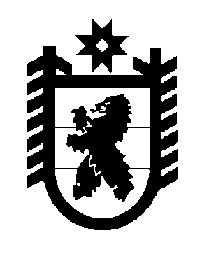 Российская Федерация Республика Карелия    ПРАВИТЕЛЬСТВО РЕСПУБЛИКИ КАРЕЛИЯРАСПОРЯЖЕНИЕот  24 ноября 2016 года № 889р-Пг. Петрозаводск В соответствии счастью 14 статьи 45 Градостроительного кодекса Российской Федерации, статьей 5 Закона Республики Карелия от 2 ноября 2012 года № 1644-ЗРК «О некоторых вопросах градостроительной деятельности в Республике Карелия» утвердить документацию по планировке территории в составе проекта межевания территории объекта капитального строительства регионального значения «Реконструкция участка автомобильной дороги Олонец – Вяртсиля, км 96 – км 118 (24 км)».              Глава Республики Карелия                                                                  А.П. Худилайнен 